网络培训（学习及测试环节）学员须知尊敬的学员，您好！请您按照以下指引完成本次培训班视频学习和测试。一、	操作指引：1、 微信端（推荐使用）如何学习：关注“杭州市应急管理培训中心”微信公众号（微信号：hzsapw），点击“在线服务”-  点击“报名&学习”，登录之前报名缴费开票平台，点击“我的学习”；至培训班课程目录页，建议每个课程下属的每个子课件依次播放完成；如何测试：至培训班内，点击“考评”-“开始测验”。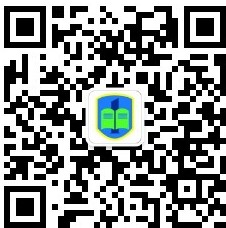 2、 电脑端（网址：www.hzsapw.com）登录网址，点击“我的学习”，至培训班完成在线学习、在线测试。二、	常见问题汇总（Q&A）:Q1：线上报名、缴费、开票、学习环节都在同一平台进行吗？ A1：是的。提供给学员一站式轻量化安全取证培训流程与服务。Q2：关于找不到已报名培训班怎么办？A2：原因一：没有用注册报名的手机号；原因二：没有登录平台（点击平台右下角位置“个人”可重新登录）；原因三：该培训班已整体结束下线。如果报名日期截止或者培训报名已满，仍想报名的学员，请待主办方通知后续此类培训班开班通知。Q3：本人报名本人学习的学员、非本人报名但本人需要学习的学员，分别该如何完成在线学习等？A3：本人报名本人学习的学员，登录平台后，从首页“所有班级”点击进入，找到相应培训班，点击”去学习”；非本人报名但本人需要学习的学员，登录平台后点击首页中间位置的”我的学习”，找到相应培训班，点击”去学习”。Q4：如果培训报名缴费完成，但是视频学习还未开始怎么办？A4：根据培训项目于类别的不同，会有报名、缴费、开票、学习环节全流程培训或者分时间段分别进行报名缴费或在线学习，具体可咨询班主任老师。Q5：微信端和电脑端可以同时登录进行视频学习吗？A5：不可以。平台只能同时在唯一终端上进行视频学习；但是支持电脑端和微信端可以来回切换，学习数据是叠加计算的。Q6：如何确保学习数据的准确计入？A6：学员可以自由拖拉视频，有效学习进度由课程时长决定；学习进度在网络畅通条件下将定时保存。Q7：学习百分比如何获取？A7：每个子课件右侧有相应的学习完成百分比，学员可自行掌握学习进程。Q8：课件无法正常播放怎么办？A8：由于系统、网络、缓存等各种原因会造成忽然“无法播放”的现象，建议刷新学习页面，返回登录进入学习环节；或借助手边朋友或同事的网络环境、终端设备进行尝试。Q9：“微信未授权”对话框弹出来，怎么处理？A9：造成这个原因是进入公众号的时候未同意授权或微信授权过期或在其他微信号下同时登录了系统。重新登录平台重新获取微信授权就可继续平台使用了。三、	温馨提醒:1、 如果学员一旦其中一端无法实现学习，建议换其他终端进行报名学习；2、 网络课程需在正式考试之前要完成规定学时课程，才能参加考试，请务必在规定时间内完成有关课程的学习。若您还有疑问，请致电：0571-88217108（咨询报名、学习、考试问题）0571-88052530（咨询平台技术问题）